DECRETO SOSTEGNI – RESTA ANCORA MOLTO DA FARE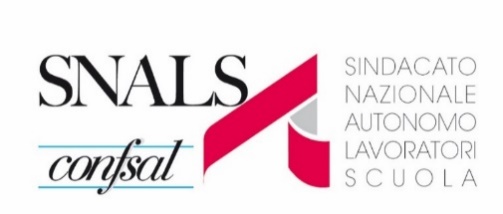 						Comunicato stampaDECRETO SOSTEGNI – RESTA ANCORA MOLTO DA FARERoma, 23-03-2021  -   Il Decreto Legge sostegni contiene importanti misure per i settori del Comparto Istruzione e Ricerca.Vengono prorogate al 30 giugno le tutele per i lavoratori fragili che potranno continuare a svolgere la prestazione lavorativa in modalità agile e, in caso di assenza, non saranno sottoposti al periodo di comporto.Con l’art. 31 del decreto vengono introdotte misure per finanziare (150 milioni di euro) gli acquisti di dispositivi digitali per gli alunni disabili, di materiali e servizi di pulizia. Vengono pure finanziati (150 milioni di euro) le iniziative di potenziamento dell’offerta formativa da svolgersi dalla fine delle lezioni e fino al 31 dicembre.Le assenze dovute alle vaccinazioni non comportano trattenute né riduzioni del trattamento economico.Vengono poi finanziate (35 milioni di euro) le attività didattiche digitali nelle regioni del Mezzogiorno per l’acquisto di strumenti per ambienti digitali integrati.Viene incrementato il fondo per le emergenze del sistema dell’Università, della Ricerca e dell’AFAM.Il Decreto, secondo lo SNALS-CONFSAL, rappresenta una buona partenza che ha bisogno però di necessarie integrazioni e modifiche per le quali prepareremo una serie di emendamenti da proporre in sede di conversione in legge.Riteniamo prioritario garantire organici stabili per il prossimo anno scolastico attraverso l’indizione di procedure di reclutamento snelle e semplificate, a partire da quelle rivolte ai docenti in possesso dei titoli di specializzazione su posti di sostegno. Vanno prorogati i contratti a tempo determinato stipulati su organico Covid per garantire la massima sicurezza durante gli esami di Stato. La sospensione del vincolo quinquennale di permanenza nella sede di prima assegnazione è poi una misura assolutamente necessaria nell’attuale fase di emergenza sanitaria e le connesse difficoltà di spostamenti tra le regioni.Lo SNALS-CONFSAL promuoverà ogni azione necessaria per la tutela dei diritti dei lavoratori della scuola.Il Segretario Generale(Elvira Serafini)